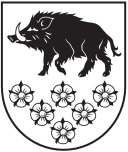 KANDAVAS NOVADA BĒRNU UN JAUNATNES SPORTA SKOLAIzglītības iestādes reģistrācijas Nr. 4371902406; Skolas iela 12, Kandava, Kandavas novads, LV-312063107353;63107352 e-pasts: kandavasbjss@inbox.lvIEKŠĒJIE NOTEIKUMIKandavā2020.gada 30.augustā							                Nr.1-3/3Izglītības procesa un darbības organizēšana Kandavas novada Bērnu un jaunatnes sporta skolā, nodrošinot COVID-19 infekcijas izplatības ierobežošanuI.Vispārīgie noteikumi1.Iekšējie noteikumi (turpmāk- Noteikumi) nosaka kārtību, kādā Kandavas novada Bērnu un jaunatnes sporta skola (turpmāk – Skola) organizē sporta treniņus/nodarbības un Kandavas sporta halles darbību, lai nodrošinātu COVID-19 infekcijas izplatības ierobežošanas nodrošināšanu.2. Noteikumi sastādīti ņemot vērā:2.1. MK noteikumi Nr.360 “Epidemioloģiskās drošības pasākumi COVID-19 infekcijas izplatības ierobežošanai”.2.2.IZM “Ieteikumi profesionālās ievirzes sporta izglītības iestādēm mācību procesa organizēšanai un piesardzības pasākumiem mācību-treniņu nodarbību īstenošanai”.3.Noteikumi attiecās uz Kandavas novada Bērnu un jaunatnes apsaimniekoto bāzi: Skolas iela 12, Kandavā, Kandavas sporta halle.II.Organizētu sporta treniņu/nodarbību un apmeklētāju uzturēšanās kārtība Skolas apsaimniekotajā sporta hallē4. Organizējot sporta treniņus/nodarbības jāievēro šādi drošības noteikumi:4.1. Ierašanās sporta halle notiek pēc iepriekš sastādīta grafika – nokavējot grafikā paredzēto laiku, jāsazinās ar Skolas dežurantu. (63107360).4.2. Sporta hallē aizliegts uzturēties un apmeklēt cilvēkiem ar akūtu elpceļu infekcijas slimību pazīmēm vai personām, kurām noteikta pašizolācija, mājas karantīna vai izolācija.4.3. Pie ieejas Sporta hallē, statīvs roku dezinfekcijas statīvs, ar spirtu saturošu dezinfekcijas līdzekli, kas satur 70% etanola. 4.4. Ierašanās Sporta hallē ne agrāk kā 15 min. pirms treniņa/nodarbības, atstājot Sporta halli – 20 min. (nodarbības pēc sastādīta mācību-treniņu grafika).4.5. Ievērot Sporta halles telpās  2 metru distanci, kā arī norādes, kas izvietotas Sporta halles telpās. 4.6.Sporta halles telpās vecāki var ierasties pēc audzēkņa, sagaidot pie Sporta halles ārdurvīm, iepriekš sazvanot sporta treneri, dežurantu vai administrāciju. Pavadošajām personām izmantojot mutes un deguna aizsegus.4.7. Pie Skolas ieejas var tik periodiski mērīta , Sporta halles apmeklētājiem temperatūra pie ienākšanas vai pirms mācību-treniņu nodarbībām, izmantojot bezkontakta termometrus.4.8.Lai nodrošinātu savlaicīgu apmeklējuma uzskaiti:4.8.1.audzēkņu grupām apmeklējuma izskaiti veic grupas treneris, katrā nodarbībā.4.8.2.individuālo klientu uzskaiti veic pirms ierašanās Sporta hallē pie dežurantes, reģistrējot vārdu, uzvārdu un tel. Nr. Ierakstus saglabā un uzrāda pēc Skolas vadības pieprasījuma.4.9. Sporta treniņa/nodarbības norisi vienā grupā vienlaikus organizē ne vairāk kā 30 personām. Ja to pieļauj attiecīgās sporta norises vietas kapacitāte, vienlaikus var norisināties vairāku grupu darbs.4.10. Organizējot sporta treniņos/nodarbībās – vienai personai tiek nodrošināta ne mazāk kā 4m2 sporta nodarbības norises vietas platība.4.11.Regulāri tiek vēdinātas telpas, izmantojot automātiskās ventilācijas sistēmas.4.12. Skolas audzēkņiem, pēc iespējas, izmantot savu inventāru, nepieciešamības gadījumā tik izsniegts Skolas inventārs, kurš treniņu starplaikos tiek dezinficēts.4.13.Sporta treneris iepazīstina audzēkņu grupas ar Skolas iekšējās kārības noteikumiem.4.14.Ja apmeklētāji izmanto Skolas inventāru, inventārs tiek dezinficēts pēc katra apmeklētāja.4.15. Sporta halles apmeklētājam (audzēknim, trenerim, darbiniekam, klientam vai viņu ģimenes loceklim) konstatējot COVID-19 simptomus vai COVID -19 saslimšanu, nekavējoties informēt Skolas vadību, kura ziņo IP un Slimības profilakses un kontroles centram. (shēma Nr.1).4.16.Visiem Sporta halles apmeklētājiem stingri jāievēro normatīvajos aktos noteiktie sociālās (fiziskās) distancēšanās un epidemioloģiskās drošības pasākumi.III. Skolas darbinieku pienākumi COVID-19 infekcijas izplatības ierobežošanas nodrošināšanai.5. Visiem Skolas darbiniekiem stingri jāievēro normatīvajos aktos noteiktie sociālās (fiziskās) distancēšanās un epidemioloģiskās drošības pasākumi.6. Sporta halli aizliegts apmeklēt darbiniekiem ar akūtu elpceļu infekcijas slimību pazīmēm vai darbiniekiem, kam noteikta pašizolācija, mājas karantīna vai izolācija. Darba laikā konstatējot slimības pazīmes, darbinieks nekavējoties informē Skolas medmāsu un Skolas noteikto atbildīgo personu.6.1. ierodoties darbā vietā, pie ieejas Sporta hallē, obligāta roku dezinfekcija, ar spirtu saturošu dezinfekcijas līdzekli , kas satur vismaz 70% etanola.7. Iespēju robežās visās Skolas telpās distancēties – ievērojot 2 metru distanci.8. Sporta halles tehniskajiem darbiniekiem, kuriem amata pienākumos ietilpst kontaktēties ar klientiem (dežurante, ēkas sargam, apkopējām) pildot darba pienākumus ievērot visus nepieciešamos piesardzības noteikumus.9.Sporta halles darbinieki, iespēju robežās seko, lai visi apmeklētāji veiktu dezinfekcijas, roku mazgāšanas un citus nepieciešamos piesardzības noteikumus, ierodoties uz nodarbību/treniņu, kā arī koplietošanas telpās (gaiteņos, vestibilos) apmeklētāji ievērotu 2m distanci un neveidotos drūzmēšnās.IV. Skolas pienākumi un tiesības10. Skola nodrošina un nosaka:10.1. Treniņā iesaistīto personu iekļūšana Sporta hallē saskaņā ar grafiku.10.2.Noteikumu izvietošanu Skolas mājaslapā un ar tiem iesaistīto pušu iepazīstināšanu.10.3. Durvju rokturu, ūdens krānu un citu virsmu dezinficēšana.10.4. Nepieciešamības gadījumā iespēju roku mazgāšanai ar ūdeni un ziepēm vai roku dezinfekcija.10.5. Informācijas izvietošana Sporta hallē par distancēšanos un citu epidemioloģiskās drošības pasākumu ievērošanu.10.6. Ja Sporta hallē notiek vairāku treniņu grupu nodarbības, Skola iespēju robežās nodrošina treniņā iesaistīto personu plūsmas nepārklāšanos.10.7. Šo iekšējās kārtības noteikumu neievērošanas gadījumā Skolai ir tiesības neielaist personu Sporta hallē vai lauzt līgumu par sporta halles lietošanu līgumā noteiktajā kārtībā.V. Noslēguma jautājums11. Noteikumi stājās spēkā 2020.gada 01.septembrī un darbojas līdz tiek izdoti jauni noteikumi vai atcelti esošie noteikumi.Direktora p.i.                                                I.Rozenfelde